UNIT 6 ADVENTURE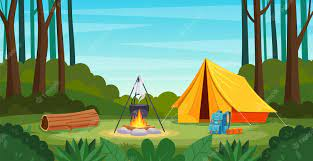 Friday, 10th May,2024.VOCABULARYWatch the sunset 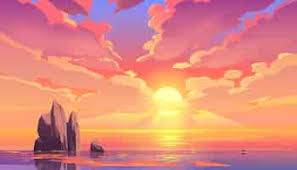 Explore some caves 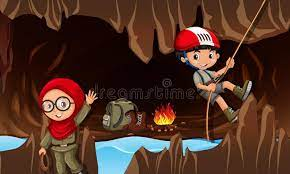 Sleep in a tent 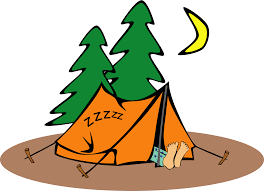 Go sailing 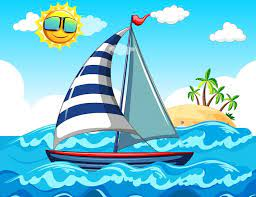 Climb a hill 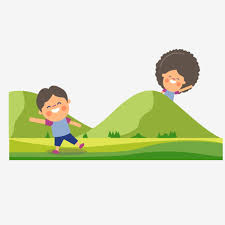 Visit a castle 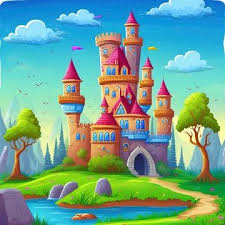 Collect wood 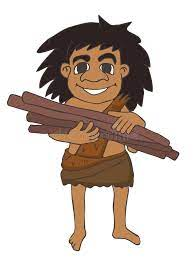 Go hiking 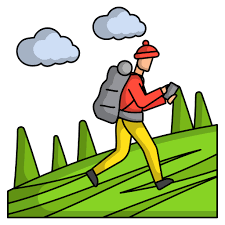 Swim in a river 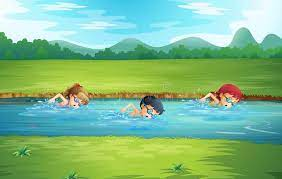 Cook  food in a campfire 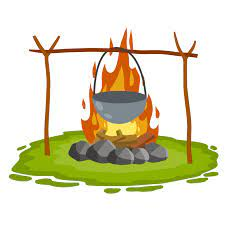 Monday, 13th May,2024.GRAMMAR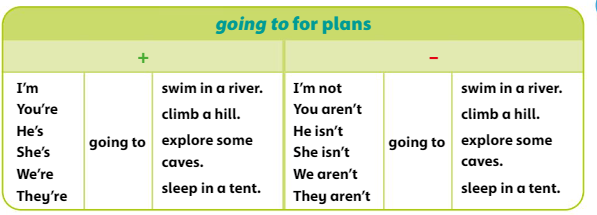 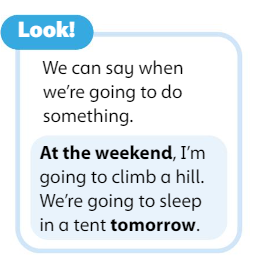 Friday, 17th May,2024.STORY'S VOCABULARYHelmet  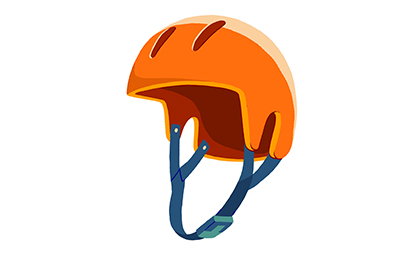 Gloves 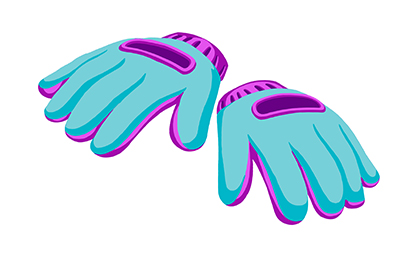 Zip wire 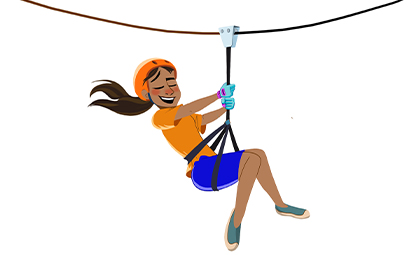 Ladder 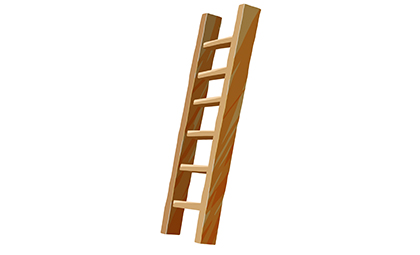 Rope 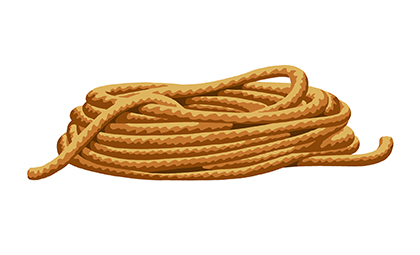 Bridge 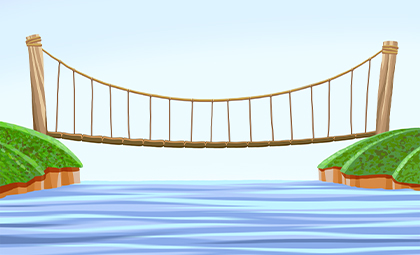 EXERCISE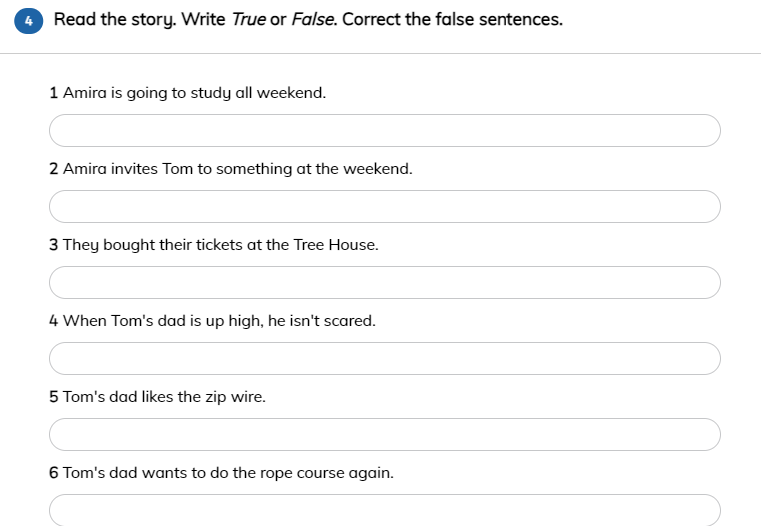 Monday, 27th May,2024.GRAMMAR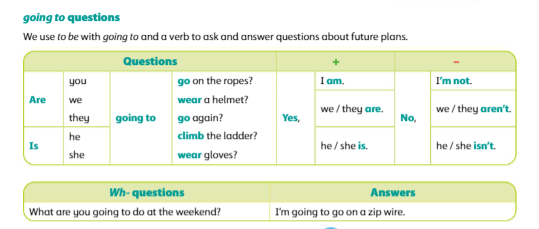 EXERCISE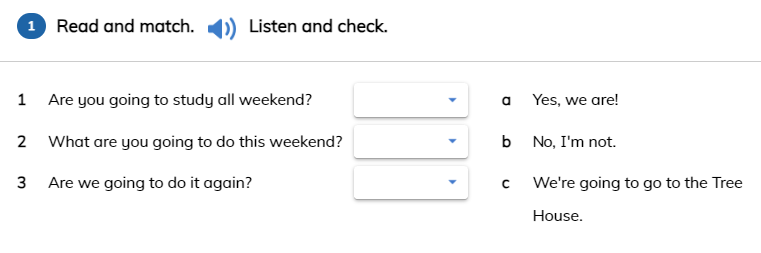 Tuesday, 28th May,2024.EXERCISE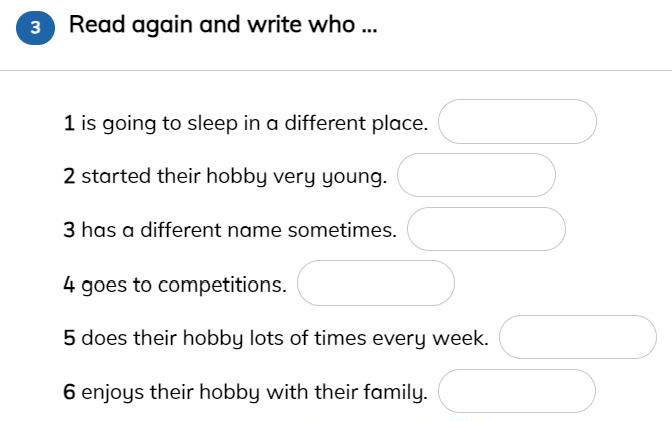 Friday, 31st May,2024.SONG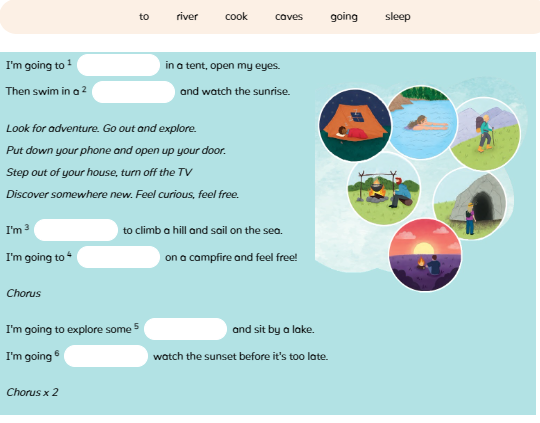 Monday,3rd June,2024.TEST UNIT 6CB: P.58: vocabulary.          P.59: Grammar.                      P. 62: Story’s vocabulary.       P.64: Story's grammar.AB:  P. 84-85: grammar.  Notebook 